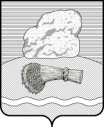           Городское поселение        "ПОСЕЛОК ДУМИНИЧИ"         Калужская область        городская  дума                                                      РЕШЕНИЕ             « 30 » апреля 2020г.                                                                  № 9«Об утверждении Правил содержания и выгула домашних животных —  кошек  и собак  на территории  городского  поселения  «Поселок Думиничи»В соответствии с Федеральным законом от 06.10.2003 N lЗl -ФЗ "Об общих принципах организации местного самоуправления в  Российской Федерации", ст. 12 Закона Калужской области от 26.05.2014 N 579-O3 "О регулировании отдельных правоотношений в сфере ответственного обращения с домашними животными в Калужской области", руководствуясь Уставом городского поселения «Поселок Думиничи», Городская Дума городского поселения «Поселок Думиничи», РЕІІІИЛА:Принять Правила  содержания  и выгула  домашних  животных — кошек и собак на территории городского поселения  «Поселок Думиничи» (прилагаются).2.Настоящее	Решение	вступает	в	силу	после	его	опубликования	иподлежит размещению  на сайте городского поселения «Поселок Думиничи».3.Контроль за исполнением настоящего Решения возложить на администрацию городского поселения «Поселок Думиничи».                  Председатель городской Думы                                                                        Т.В. Фокина                                                                                                          Приложение к РешениюГородской ДумыГородского поселения" Поселок Думиничи "От 30.04.2020 г. N 9ПРАВИЛАСОДЕРЖАННЯ И ВЫГУЛА ДОМАШНИХ ЖИВОТНЫХ КОШЕК И СОБАК НА ТЕРРИТОРИИ ГОРОДСКОГО ПОСЕЛЕПНЯ «ПОСЕЛОК ДУМИНИЧИ»Настоящие Правила разработаны с целью регулировании вопросов содержания домашних животных - кошек и собак (далее - домашние животные) и направлены  на  обеспечение  и  повышение  комфортности условий проживания граждан городского поселения «Поселок Думиничи», поддержание и улучшение санитарного и эстетического состояния территории поселения.Для содержания домашних животных запрещается использовать общие помещение многоквартирных жилых домов (коридоры, лестничные клетки, чердаке, подвалы и другие подсобные помещения). Собственники домашних животных не должны допускать загрязнения продуктами жизнедеятельности домашних животных общих помещений многоквартирных жилых домов, а также придворовых территорий: пешеходных дорожек, тротуаров, газонов, клумб и иных территорий. Загрязнение домашними животными указанных мест немедленно устраняется их владельцами.3. Выгул домашних животных запрещается на детских и спортивных площадках, на территориях образовательных и медицинских организаций, прилегающих  к ним территориях.Выгул собак разрешается на площадках, пустырях и других территориях, определяемых органами местного самоуправления муниципальных образований Калужской области в соответствии с установленными    органами    местного    самоуправления    правилами.    На отведенных для выгула собак площадках устанавливаются знаки о разрешении выгула собак.Не допускается содержание и выгул незарегистрированного домашнего животного. Домашнее животное не должно находиться на улице без сопровождающего лица, в противном случае данные животные могут быть помещены в специализированные места для содержания животных в соответствии с законодательством.7. В целях обеспечения комфортных и безопасных условий проживания граждан не допускается выгул собак без сопровождающего лица, за исключением случаев, предусмотренных настоящими Правилами, а также оставление собак без присмотра, за исключением случаев, когда животное временно  находится на привязи  около здания,  строения, сооружения.Свободный выгул собаки может осуществляться на территории, принадлежащей    владельцу   собаки   на   праве   собственности   или   ином законном основании, огороженной способе, не допускающим самостоятельный выход животного за ее пределы. В этом случае о наличии собаки должна быть сделана предупреждающая надпись при входе  на данную территорию.Лицо, осуществляющее выгул собаки, обязано не допускать повреждения и уничтожения объектов благоустройства территории, зеленых насаждений.Лицо, осуществляющее выгул собаки, обязано обеспечить уборку продуктов жизнедеятельности животного в местах и на территориях общего пользования.Организации в соответствии с законодательством могут помещать знаки запрете посещения объектов с домашними животными при условии оборудования места их привязи, за исключением случаев сопровождения граждан  собаками-поводырями.Трупы домашних животных подлежат утилизации с соблюдением ветеринарно-санитарных требований.13. В целях обеспечения комфортных и безопасных условий проживания граждан не допускается купание домашних животных в местах массового отдыха.